Уважаемые жители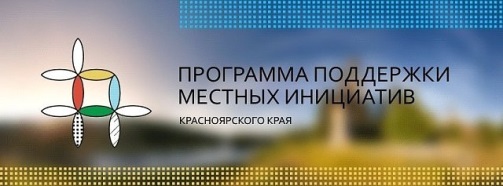 д. Успенка!Представляем Вашему вниманию ПРОГРАММУ ПОДДЕРЖКИ МЕСТНЫХ ИНИЦИАТИВ (ППМИ).ЧТО ТАКОЕ ППМИ?ППМИ – это механизм, позволяющий объединить финансовые ресурсы краевого бюджета, бюджета муниципального образования, средства физических и юридических лиц, и направить их на решение социально-значимых проблем.ОСНОВНЫЕ НАПРАВЛЕНИЯ:-объекты коммунальной инфраструктуры и внешнего благоустройства;-объекты первичных мер пожарной безопасности;- объекты культуры (сельские дома культуры, библиотеками);- детские площадки;- парки;- места отдыха;- спортивные площадки;- площади;- места захоронения.ЭТАПЫ РЕАЛИЗАЦИИ:Проведение предварительных собраний населения для обозначения проблемы и анкетирования.Проведение собрания для обсуждения и выбора актуальной проблемы в проекте. Определение вклада населения и других источников софинансирования проекта.Подготовка и направление заявок.Конкурсный отбор.Реализация проекта.Торжественное открытие.УСЛОВИЯ СОФИНАНСИРОВАНИЯ:85% - краевой бюджет – можем получить 719 528,0  рублей.5% - муниципальный бюджет – одобрено 42 325,0  рублей.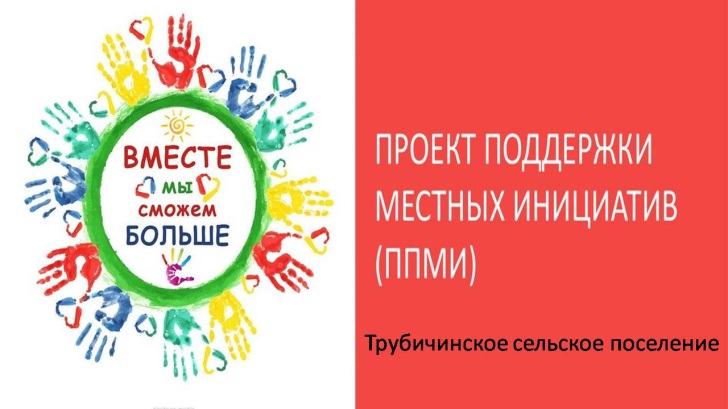 3% - средства граждан – 25 395  руб. необходимо собрать с жителей (минимум 210 р. со взрослого)7% - предприниматели – 59 256,0 рублей (одобрено местными предпринимателями).ЧТО НЕОХОДИМО ОТ ЖИТЕЛЕЙ:- желание и вера в победу;- голосование за проект;- определение актива из числа жителей. - участие в общем собрании населения;- вклад в денежной форме или обеспечение нефинансового вклада (труд, материал и пр.).КАК ПОБЕДИТЬ?У Нас есть все шансы! Необходимо только:- пригласить на собрание всех друзей, родных и близких, так как для вступления в проект необходимо 35 жителей присутствующих на собрании. - принять участие в финансировании (денежный вклад: если каждый внесёт минимум 210 рублей на общее дело, то мы вместе реализуем проект для всех жителей деревни);- нашу инициативу уже поддержали предприниматели и готовы вложить свой вклад в финансирование проекта!Собрание состоится!  3 декабря в 15.30 часов в Успенском доме культуры.ГДЕ ВЗЯТЬ ДОПОЛНИТЕЛЬНУЮ ИНФОРМАЦИЮ?Программы поддержки местных инициатив Красноярского края по адресу www.ppmi24.ruБолее подробную информацию о проекте Вы можете получить, обратившись к Коныгиной Елене Васильевне, специалисту  Устьянского сельсовета по телефону 8 39163 72272.ТОЛЬКО ВМЕСТЕ МЫ СДЕЛАЕМ ЖИЗНЬ В ДЕРЕВНЕ КОМФОРТНЕЕ!!! Одноклассники (ok.ru)••• (ok.ru)  https://ok.ru/profile/539222471488/statuses/152381518717760